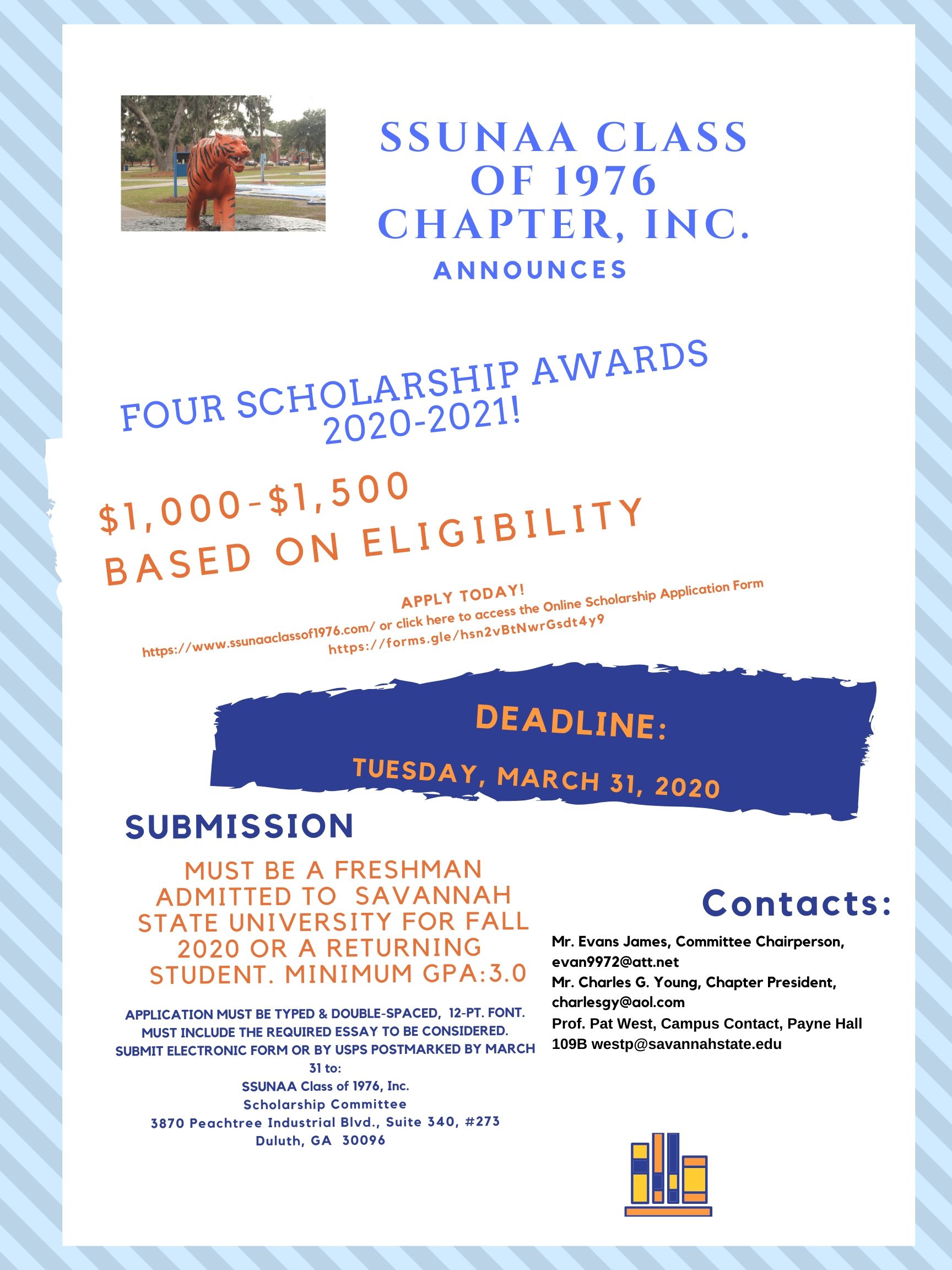 “SSUNAA --CLASS OF 1976 CHAPTER” SCHOLARSHIP MAIL-IN APPLICATION FORMMust be typedSAVANNAH STATE UNIVERSITY 2020-2021NAME__________________________________________________________________ SSU 915 ID_____________________________________________EMAIL ADDRESS_____________________________________________________________________CHECK ONE:         _____ENTERING FRESHMAN FALL 2020              ____ CONTINUING IN GOOD STANDINGCLASSIFICATION_______________________________HOME STREET ADDRESS______________________________________________________CITY, STATE, ZIP ____________________________________________________________TELEPHONE _____________________________________   DATE OF BIRTH__________________PARENT’S NAME _________________________________________             TELEPHONE______________                                                                                     PARENTS' ADDRESS, City, State, Zip (If different)__________________________________________________________________________________________________________________________________________________________________HIGH SCHOOL _________________________________________________________________________SCHOOL ADDRESS, CITY/STATE ___________________________________________________________PRINCIPAL/ACADEMIC ADVISOR __________________________________________________________GUIDANCE COUNSELOR	_________________________________FRESHMAN HIGH SCHOOL GPA _______ACADEMIC ADVISOR_______________________________________    CONTINUING STUDENT GPA___NAME OF COLLEGE IF OTHER THAN SSU_____________________________________________________COMPOSITE SAT/ACT SCORE____________  MATH SCORE____________  VERBAL SCORE	________COMMUNITY SERVICE HOURS________________	ORGANIZATIONS SERVED_______________________________________________________________________________HONORS, AWARDS, RECOGNITION___________________________________________________________________________________________________________________________________________________________________________________________________________________________________________________ SCHOOL, COMMUNITY, FAITH-BASED ACTIVITIES? ___________________________________________DECLARED OR PROBABLE MAJOR? ________________________________________________________ANNUAL HOUSEHOLD INCOME (SEE FAFSA FORM)___________________NUMBER IN HOUSEHOLD ____SIGNATURE_____________________________________________       DATE ____________________PARENT’S SIGNATURE (If applicable)________________________________________________________	 DATE ______________ESSAY PROMPT: MY GOALS AND HOW SAVANNAH STATE UNIVERSITY WILL HELP ME TO ACHIEVE THEM (2 pages)